31.08.2019В преддверии дня знаний работники прокуратуры Порецкого района посетили КОУ «Порецкий детский дом им. И.Н. Ульянова»ПрокуратураПорецкого района Чувашской Республики в преддверии дня знаний посетила воспитанников КОУ «Порецкий детский дом им. И.Н. Ульянова».Встреча прошла в теплой и дружественной обстановке. Особое внимание в ходе беседы было уделено правилам поведения в образовательных учреждениях.Прокурор Порецкого района Парамонов С.А. и помощник прокурора Афанасьев Д.Ю. в своих напутственных словах пожелали детям удачи в новом учебном году, успешной реализации всех творческих и спортивных возможностей и положительных оценок на уроках. В завершение встречи, воспитанникам КОУ «Порецкий детский дом им. И.Н. Ульянова» от коллектива прокуратуры Порецкого района были вручены необходимые в новом учебном году канцелярские принадлежности.  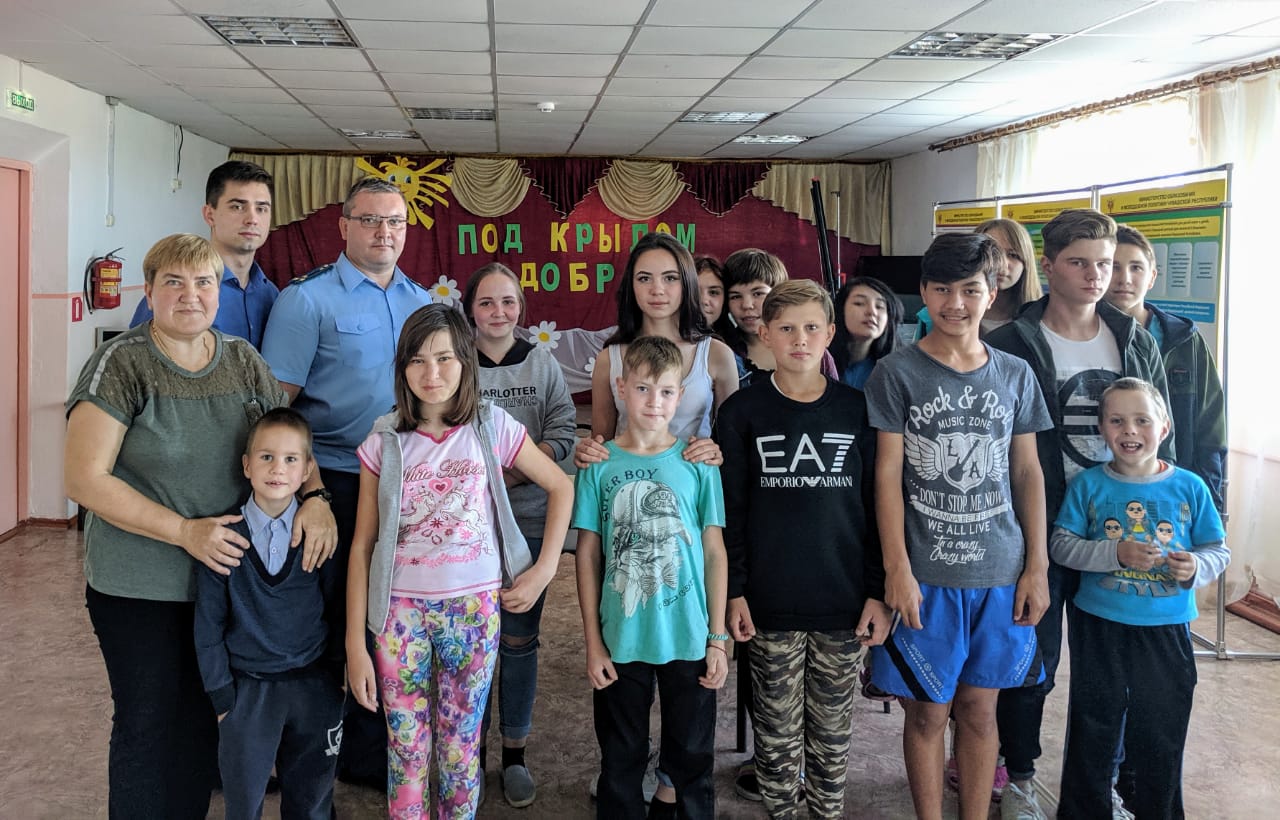 